Cardonald Primary Standard and Quality Report June 2022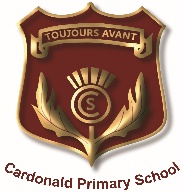 